INRW 0302.088 - Integrated Reading & Writing II 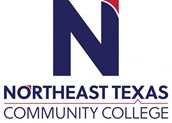 OnlineCourse Syllabus: Spring 2024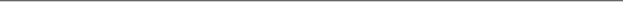 “Northeast Texas Community College exists to provide personal, dynamic learning experiences empowering students to succeed.”Instructor: Hannah BoltOffice: By TEAMS appointment onlyPhone: Call via TEAMSEmail: hbolt@ntcc.eduThis syllabus serves as the documentation for all course policies and requirements, assignments, and instructor/student responsibilities.Information relative to the delivery of the content contained in this syllabus is subject to change. Should that happen, the student will be notified.Course Description: No college credit.Lecture/Lab/Clinical:   Three hours of lecture each week.Prerequisite(s):  INRW 0301 or TSI placement.This course is designed to develop students’ critical reading and academic writing skills necessary for success in college-level academic work.  Instruction will focus on applying critical reading skills for organizing, analyzing, and retaining material, and length of assignment.  The course integrates fundamental reading skills with foundational skills in writing by developing a variety of academic essays.  This course fulfills TSI requirements for reading and writing.Prerequisite(s): None.Student Learning Outcomes: Upon successful completion of this course, students will:1.   Locate explicit textual information, draw complex inferences, and describe, analyze, and evaluate the information within and across multiple texts of varying lengths.2.  Comprehend and use vocabulary effectively in oral communication, reading, and writing.3.  Identify and analyze the audience, purpose, and message across a variety of texts.4. Describe and apply insights gained from reading and writing a variety of texts.5.  Compose a variety of texts that demonstrate reading comprehension, clear focus, logical development of ideas, and use of appropriate language that advances the writer’s purpose.6.  Determine and use effective approaches and rhetorical strategies for given reading and writing situations.7.  Generate ideas and gather information relevant to the topic and purpose, incorporating the ideas and words of other writers in student writing using established strategies.8.  Evaluate the relevance and quality of ideas and information in recognizing, formulating, and developing a claim.9.  Develop and use effective reading and revision strategies to strengthen the writer’s ability to compose college-level writing assignments.10.  Recognize and apply the conventions of standard English in reading and writing.Evaluation/Grading Policy: Graded assignments will be returned within one week of the due date. Grades can also be accessed in the Blackboard grade center. Late work may be accepted only at the instructor’s discretion. (In the rare circumstances where late work is accepted, a minimum of 25 points will be automatically deducted, though more may be deducted at the instructor’s discretion.)All written assignments must be submitted through Turn It In or via Blackboard as noted within the assignment.All work is expected to be original and that of the student and no other. Plagiarism will not be tolerated and the college policy will be strictly administered. Written assignments may not be re-used if they have been previously submitted in this or another course.The use of AI-generated work is not acceptable as it is not written by the student. Submission of work that is AI-generated (in whole or in part) will result in penalties such as the loss of points or refusal to accept the work at all.    Grade Distribution				           Course Grade90 and above						A80-89							B70-79							C       60-69						       D       60 and Below					       FYour assignments will be evaluated using the following point values:	Three final draft essay assignments 					30%	Peer review/rough draft assignments					15%	Class reading/writing Assignments					10%	Discussion posts and responses					10%	Works cited assignment, topic, and thesis assignment 		5%	Smartbook assignments						10%		Final research essay 							20%									Total: 100%Assignments will be graded within one week of receipt or before your next assignment is due. Your essays will be graded holistically based on a scoring rubric.Required Instructional Materials: Textbook, wide-ruled composition or spiral-bound notebook, pens/pencils, and flash drive.	Textbook: The Bedford Reader, 14th Edition (Kennedy, et al)     ISBN Number:  9781319221485Optional Instructional Materials: None.Minimum Technology Requirements: None.Required Computer Literacy Skills: 1.  The ability to properly use email, attach documents to email, as well as open, download, and save attachments.2.  The ability to properly use a word processing application.3.  The ability to print an electronic file from a printer.4.  The ability to properly submit files in the Blackboard assignment window.5.  The ability to save documents in an electronic form other than a computer’s hard drive (e.g. flash drive or cloud storage).6.  The ability to properly search for and locate information on the Internet.Course Structure and Overview: The course will be a mix of face-to-face lectures with assignments being in class and online via Blackboard.Communications: Conscientious and timely completion of assignments is essential for success in this writing course. The assignments and due dates are in the syllabus, in the printable assignment calendar, and on the Blackboard Course Calendar link. You can also view assignment reminders in the Announcements button, where I will post our weekly agenda.Assignments are graded and returned within a week of receipt. Essays are also graded within one week following the due date with the exception of the final exam which is graded more promptly in order to accommodate the Registrar’s guidelines and the campus policies. All uploaded assignments must be typed in MLA format, saved as .doc, .docx, .rtf (rich text format), or .pdf and submitted as attachments unless otherwise stated. (See learning modules for reading assignments, adaptive learning assignments, discussions, and writing assignments. Specific instructions for each essay are posted in the learning modules.) All due dates are posted on the course calendar.You are required to check your NTCC student email no less than every other day. This is the formal communication method for this course. Messages sent via Blackboard or personal email addresses will not be answered.  You are required to download and use TEAMS for class communication. I highly suggest you maintain NTCC email and TEAMS on a mobile device or phone you regularly use.Institutional/Course Policy Students are expected to attend each class. Late work is not accepted. The course is built with plenty of opportunities to earn points. All students are expected to arrive to class on time with materials needed to complete the assignments.Alternate Operations During Campus Closure and/or Alternate Course Delivery RequirementsIn the event of an emergency or announced campus closure due to a natural disaster or pandemic, it may benecessary for Northeast Texas Community College to move to altered operations. During this time, Northeast Texas Community College may opt to continue delivery of instruction through methods that include, but are not limited to, online through the Blackboard Learning Management System, online conferencing, email messaging, and/or an alternate schedule.  It is the responsibility of the student to monitor NTCC’s website (http://www.ntcc.edu/) for instructions about continuing courses remotely, Blackboard for each class for course-specific communication, and NTCC email for important general information.Additionally, there may be instances where a course may not be able to be continued in the same delivery format as it originates (face-to-face, fully online, live remote, or hybrid).  Should this be the case, every effort will be made to continue instruction in an alternative delivery format.  Students will be informed of any changes of this nature through email messaging and/or the Blackboard course site.NTCC Academic Honesty/Ethics Statement:NTCC upholds the highest standards of academic integrity. The college expects all students to engage in their academic pursuits in an honest manner that is beyond reproach using their intellect and resources designated as allowable by the course instructor. Students are responsible for addressing questions about allowable resources with the course instructor. Academic dishonesty such as cheating, plagiarism, and collusion is unacceptable and may result in disciplinary action. This course will follow the NTCC Academic Honesty and Academic Ethics policies stated in the Student Handbook.  Refer to the student handbook for more information on these subjects.ADA Statement:It is the policy of NTCC to provide reasonable accommodations for qualified individuals who are students with disabilities. This College will adhere to all applicable federal, state, and local laws, regulations, and guidelines with respect to providing reasonable accommodations as required to afford equal educational opportunity. It is the student’s responsibility to request accommodations. An appointment can be made with the Academic Advisor/Coordinator of Special Populations located in Student Services and can be reached at 903-434-8264. For more information and to obtain a copy of the Request for Accommodations, please refer to the special populations page on the NTCC website.  Family Educational Rights and Privacy Act (FERPA):The Family Educational Rights and Privacy Act (FERPA) is a federal law that protects the privacy of student education records. The law applies to all schools that receive funds under an applicable program of the U.S. Department of Education. FERPA gives parents certain rights with respect to their children’s educational records. These rights transfer to the student when he or she attends a school beyond the high school level. Students to whom the rights have transferred are considered “eligible students.” In essence, a parent has no legal right to obtain information concerning the child’s college records without the written consent of the student. In compliance with FERPA, information classified as “directory information” may be released to the general public without the written consent of the student unless the student makes a request in writing. Directory information is defined as: the student’s name, permanent address and/or local address, telephone listing, dates of attendance, most recent previous education institution attended, other information including major, field of study, degrees, awards received, and participation in officially recognized activities/sports.Tentative Course Timeline (*note* instructor reserves the right to make adjustments to this timeline at any point in the term): INRW 0302 – Spring 2024 Assignment CalendarAssignments are due by 11:59 pm on the due date. No assignment will be accepted for course credit after midnight on the course end date. MODULE 1 Chapters 1, 2, 3 and 4Chapter 11/16 – 1/21	TuesdayFirst day of classWatch video #1 (introduction)Read course syllabus & complete acknowledgment assignmentAssigned Reading: begin Chapter 1 (pg 9-18)ThursdayWatch video on MLA formatBegin working on Achieve Assignments “Reading Skills”Make initial Chapter 1 discussion post Due by 11:59 PM		SundayDiscussion Peer Responses Due by 11:59 pmContinue working on Achieve Assignments “Reading Skills”1/23 – 1/28	TuesdayAssigned reading: complete Chapter 1 (pg 18-22)Assigned reading: “I Have a Dream” by Martin Luther King Jr.Text Analysis of “I Have a Dream”ThursdayVisual Analysis of photoContinue working on Achieve Assignments “Reading Skills”SundayAuthor’s Purpose “I Have a Dream” Assignment Due by 11:59 p.m.Visual Analysis Assignment Due by 11:59 p.m.Continue working on Achieve Assignments “Reading Skills”Chapter 21/30 – 2/4	TuesdayAssigned reading: complete Chapter 2Watch Video #2Watch video on Thesis Statement PracticeAssign Thesis Statement PracticeThursdayContinue working on Achieve Assignments “Reading Skills”Complete initial Chapter 2 discussion post Due by 11:59 PMSundayDiscussion Peer Responses Due by 11:59 p.m.Thesis Statement Practice Assignment Due by 11:59 p.m.Achieve Assignments “Reading Skills” Due by 11:59 p.m.Chapter 3 & 4 Revising and Editing2/6 – 2/11	TuesdayAssigned reading: complete Chapters 3 & 4Watch Video #3Watch Grammar Review videosAssign Revision and Editing HandoutThursdayBegin Achieve Assignments “Punctuation, Style, and Mechanics”Complete initial Chapter 3 & 4 discussion post Due by 11:59 PMSundayDiscussion Peer Responses Due by 11:59 p.m.Revision and Editing Handout due by 11:59 p.m.Continue Achieve Assignments “Punctuation, Style, and Mechanics”MODULE 2 Chapter 5Chapter 5 Narrative Writing2/13 – 2/18 	TuesdayAssigned reading: Chapter 5 Assigned reading: “Fish Cheeks” by Amy Tan pg 89-91Answer questions on Meaning, Writing Strategy, and LanguageThursdayReview requirements for Narrative Essay Assignment & begin writing Narrative EssayContinue Achieve Assignments “Punctuation, Style, and Mechanics”Complete initial Chapter 5 discussion post Due by 11:59 PMSundayDiscussion Peer Responses Due by 11:59 p.m.Questions on Meaning, Writing Strategy, and Language Due by 11:59 p.m.Continue writing Narrative Essay rough draft2/20 – 2/25 	TuesdayRough drafts of Narrative Essay Due by 11:59 p.m.ThursdayPEER REVIEWS of Narrative Essay due Due by 11:59 p.m.SundayFinal Narrative Essay Due by 11:59 p.m.Achieve Assignments “Punctuation, Style, and Mechanics” Due by 11:59 p.m.MODULE 3 Chapter 6Chapter 6 Descriptive Writing2/27 – 3/3  TuesdayAssigned reading: begin Chapter 6Watch video #Assigned reading:  “My Summer of Scooping Ice Cream” by Shonda Rhimes pg. 131-134Answer questions on Meaning, Writing Strategy, and LanguageThursdayReview requirements for Descriptive Essay AssignmentBegin writing Descriptive EssayComplete initial Chapter 6 discussion post Due by 11:59 PMSundayDiscussion Peer Responses Due by 11:59 p.m.Questions on Meaning, Writing Strategy, and Language Due by 11:59 p.m.Continue writing Descriptive Essay rough draft3/5 – 3/10  TuesdayRough drafts of Descriptive Essay Due by 11:59 p.m.ThursdayPEER REVIEWS of Descriptive Essay due Due by 11:59 p.m.SundayDescriptive Essay due by 11:59 pm3/11 – 3/17: SPRING BREAKNO CLASS THIS WEEKMODULE 4 Chapter 8Chapter 8 Compare and Contrast3/19 – 3/24  TuesdayAssigned reading: begin Chapter 8Watch video #Review Compare and Contrast writing format and requirements.Assign and begin working on Compare and Contrast EssayThursdayAssigned reading:  “Neat People vs Sloppy People” pgs. 224-226Answer questions on Meaning, Writing Strategy, and LanguageComplete initial Chapter 8 discussion post Due by 11:59 PMSundayDiscussion Peer Responses Due by 11:59 p.m.Questions on Meaning, Writing Strategy, and Language Due by 11:59 p.m.Writing Compare and Contrast Essay rough draft3/26 – 3/31  TuesdayRough drafts of Compare and Contrast Essay Due by 11:59 p.m.ThursdayPEER REVIEWS of Compare and Contrast Essay due Due by 11:59 p.m.SundayCompare and Contrast Essay due by 11:59 pmMODULE 5 Chapter 14Chapter 14 Argument and Persuasion 4/2– 4/7  	TuesdayAssigned reading: begin Chapter 14Watch video #Review requirements for Argumentative Essay Assignment		ThursdayAssigned reading:  “What I Learned From Executing Two Men” by Semon Frank Thompson pg 542-546Assigned reading:  “How the Death Penalty Saves Lives” by David B. Mulhausen pg 538-540Answer questions on Meaning, Writing Strategy, and Language of one of the two essaysAssign Investigating Objective Information Assignment: “Is Capital Punishment Morally Defensible?”- begin writingComplete initial Chapter 14 discussion post Due by 11:59 p.m.		SundayDiscussion Peer Responses Due by 11:59 p.m.Questions on Meaning, Writing Strategy, and Language Due by 11:59 p.m.Continue writing “Is Capital Punishment Morally Defensible?”4/9 – 4/14  TuesdayWatch video #Continue “Is Capital Punishment Morally Defensible?”ThursdayLibrary tour (credible sources and research)Watch videosLibrary Quiz Due by 11:59 p.m.Argument Essay topic approval Due by 11:59 p.m.		Sunday“Is Capital Punishment Morally Defensible?” writing assignment Due by 11:59 p.m.4/16 – 4/21  TuesdayWatch video # (properly integrating evidence/quotes/in-text citations)		ThursdayWatch video: credible sourcesAssign credible sources Three sources for final paper Due by 11:59 p.m.SundayCredible sources assignment due by 11:59 pm4/23 – 4/28  TuesdayWatch videoWorks Cited Practice Assignment		ThursdayWorks Cited Practice Assignment		SundayWorks Cited Practice Assignment Due by 11:59 p.m.FINALS 5/3- 5/94/30 – 5/5	TuesdayRough drafts of Argument Essay Due by 11:59 p.m.ThursdayPEER REVIEWS of Argument Essay Due by 11:59 p.m.LAST DAY OF CLASSSundayArgument Final Draft Essay Due by 11:59 p.m. (no late work will be accepted)Office HoursMondayTuesdayWednesdayThursdayFridayOnlineOffice HoursBy TEAMS appointmentBy TEAMS appointmentBy TEAMS appointmentBy TEAMS appointmentBy TEAMS appointmentBy TEAMS appointment